<< INSERT PRACTICE LOGO AND/OR HEADER >>Young Adult (18 Years +) Release & Consent Form I, ________________________________________, DOB __________________, give <<insert practice name>> permission to discuss the following information about my health with the following individuals: 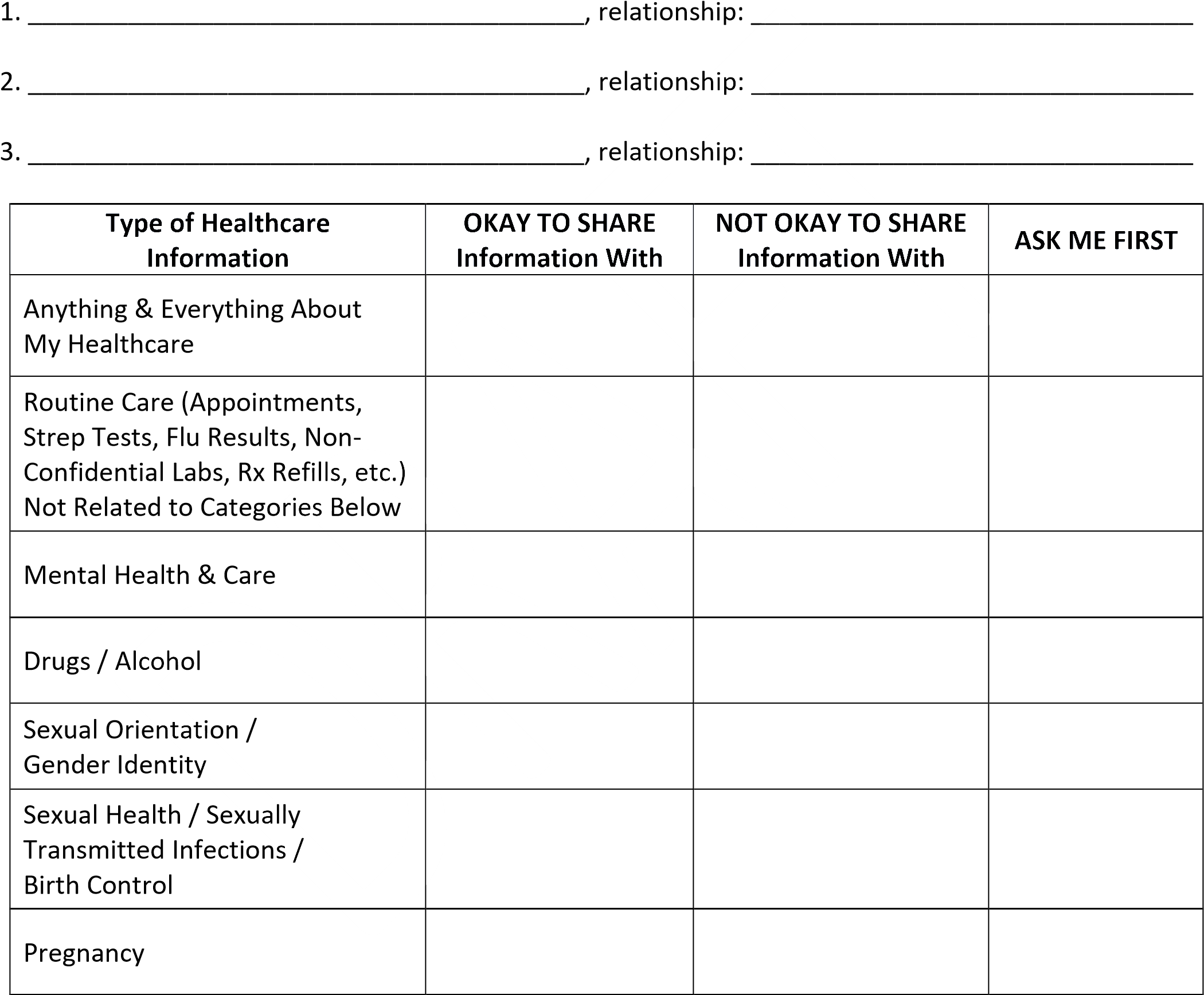 ___________________________________ ________________ 	______________________________ Patient Signature 	 	 	 	Date 	 	 		Patient Phone # ___________________________________ ________________ ______________________________ <<insert practice name>> Witness  		Date   		Patient Email Address 